Муниципальное автономное общеобразовательное учреждение«Усть-Кубинский центр образования»РАБОЧАЯ  ПРОГРАММАучебный предметРодной язык(русский)2023– 2024 учебный годс.Устье, 2023Личностные, метапредметные и предметные результаты осовения учебного предмета «Родной русский язык»Личностные результаты:	формирование российской гражданской идентичности, патриотизма, уважения своему народу, чувства ответственности перед Родиной, гордости за свой край, свою Родину, прошлое и настоящее многонационального народа России, уважение государственных символов;формирование гражданской позиции активного и ответственного члена российского общества, осознающего свои конституционные права и обязанности, уважающего закон и правопорядок, обладающего чувством собственного достоинства;формирование мировоззрения, соответствующего современному уровню развития науки и общественной практики, основанного на диалоге культур, а также различных форм общественного сознания, осознание своего места в поликультурном мире;приверженность идеям интернационализма, дружбы, равенства, взаимопомощи народов; воспитание уважительного отношения к национальному достоинству людей, их чувствам, религиозным убеждениям;нравственное сознание и поведение на основе усвоения общечеловеческих ценностей, толерантного сознания и поведения в поликультурном мире, готовности и способности вести диалог с другими людьми, достигать в нем взаимопонимания, находить общие цели и сотрудничать для их достижения;формирование основ саморазвития и самовоспитания в соответствии с общечеловеческими ценностями и идеалами гражданского общества; готовность и способность к самостоятельной, творческой и ответственной деятельности;развитие навыков сотрудничества со сверстниками, детьми младшего возраста, взрослыми в образовательной, общественно полезной, учебно-исследовательской, проектной и других видах деятельности.Метапредметные результаты:умение самостоятельно определять цели деятельности и составлять планы деятельности; самостоятельно осуществлять, контролировать и корректировать деятельность; использовать все возможные ресурсы для достижения поставленных целей и реализации планов;умение продуктивно общаться и взаимодействовать в процессе совместной деятельности, учитывать позиции других участников деятельности, эффективно разрешать конфликты;владение навыками познавательной, учебно-исследовательской и проектной деятельности, способность и готовность к самостоятельному поиску методов решения практических задач;готовность и способность к самостоятельной познавательной деятельности, владение навыками получения необходимой информации из словарей разных типов, умение ориентироваться в различных источниках информации, критически оценивать и интерпретировать информацию, получаемую из различных источников;развернуто, логично и точно излагать свою точку зрения с использованием адекватных (устных и письменных) языковых средств;Предметные результаты: осознание роли родного русского языка в жизни общества и государства, в современном мире; осознание роли русского родного языка в жизни человека; осознание языка как развивающегося явления, взаимосвязи исторического развития языка с историей общества;осознание национального своеобразия, богатства, выразительности русского родного языка;распознавание, характеристика понимание и истолкование значения фразеологических оборотов с национально-культурным компонентом, уместное употребление их в современных ситуациях речевого общения; понимание и истолкование значения крылатых слов и выражений;понимание процессов заимствования лексики как результата взаимодействия национальных культур; понимание роли заимствованной лексики в современном русском языке;общее представление об особенностях освоения иноязычной лексики; определение значения лексических заимствований последних десятилетий; целесообразное употребление иноязычных слов;осознание изменений в языке как объективного процесса; понимание внешних и внутренних факторов языковых изменений; общее представление объективных процессах в современном русском языке; соблюдение норм русского речевого этикета;понимание национальной специфики русского речевого этикета по сравнению с речевым этикетом других народов.Содержание учебного предмета3.Формы организации учебной деятельности.   Контингент обучающихся 10  класса составляет  20  человек, реализация программы осуществляется при использовании средства обучения - учебника базового  уровня для 10-11 классов по  русскому языку  И.В.Гусаровой Русский язык и литература. Русский язык: 11 класс: базовый и углубленный уровни: учебник для учащихся общеобразовательных организаций/И.В.Гусарова. – М.:Вентана-Граф,2015. – 432с.в кабинете русского языка и литературы 303.К приоритетной  форме организации обучения литературе относится классно-урочная система. Основной  педагогической технологией является урок, преобладают 2 типа уроков –комбинированный урок, урок контроля. Комбинированный урок представляет следующую  структуру: 1.Организационный этап – (дидактическая задача)подготовка учащихся к работе на уроке. 2. Повторение материалов предыдущего урока или домашнего задания(проверка).3.Основной –подготовка к активной учебно-познавательной  деятельности, который будет доминировать на основном этапе урока.4.Усвоение новых знаний – дидактическая задача определяет формирование у обучающихся конкретных представлений об изучаемых фактах, понятиях, явлениях, их сущности и взаимосвязях.5. Первичная проверка понимания учащимися  нового материала –дидактическая задача  состоит в установлении специфики осознанности его освоения.6.Закрепление знаний – дидактическая задача заключается  в организации деятельности учащихся по применению новых знаний.7. Обобщение и систематизация - дидактическая задача  состоит в обеспечении уровня системы знаний и установления межпредметных связей.8.Контроль и самоконтроль – дидактическая задача ориентирует на проверку знаний и стимуляцию учащихся на самоконтроль и самообразование.9. Подведение итогов –дидактическая задача –дать анализ успешности  образовательной деятельности и показать пути решения проблем в обучении.Урок контроля  представлен тестами, в том числе и в форме ЕГЭ.Внеурочные формы организации обучения «Родной русский  язык»Наряду с уроком в преподавании курса  Русский язык используются и другие формы учебной работы - программа   дополнительного образования «Знатоки русской словесности», ориентированная на теоретическую и практическую подготовку обучающихся  11 классов к успешной сдаче итогового сочинения, выпускных экзаменов в форме ЕГЭ по русскому языку.4.Виды деятельности учащихся на уроке:-анализ языковых единиц с точки зрения правильности, точности и уместности их употребления; 
- разные виды чтения в зависимости от коммуникативной задачи и характера текста;
- работа с различными информационными источниками, конспектирование- работа с различными словарями;- индивидуальные сообщения;- выполнение упражнений.5. Темы проектов:1. Лексические нормы современного русского языка. ЕГЭ (задание 6,24)
2. Грамматические нормы современного русского языка  (задание 7, 8)3. Синтаксические нормы современного русского языка  (задание 7, 27)4. Речевые нормы современного русского языка  (задание 6, 27)              5. Мои ошибки в речи. Индивидуальный маршрут по совершенствованию грамотности (задание 1-27 ЕГЭ)Календарно-тематическое планирование
Лист корректировки календарно-тематического планированияПредметРодной язык(русский)Класс   11классУчитель Степанова Л.Н.2023-2024 учебный годРАССМОТРЕНОМетодичексий советПротокол от 24.08.2023г.№1ОДОБРЕНОПедагогический советПротокол от 25.08.2023г.№1       Приказ от 31.08.2023г. №166-од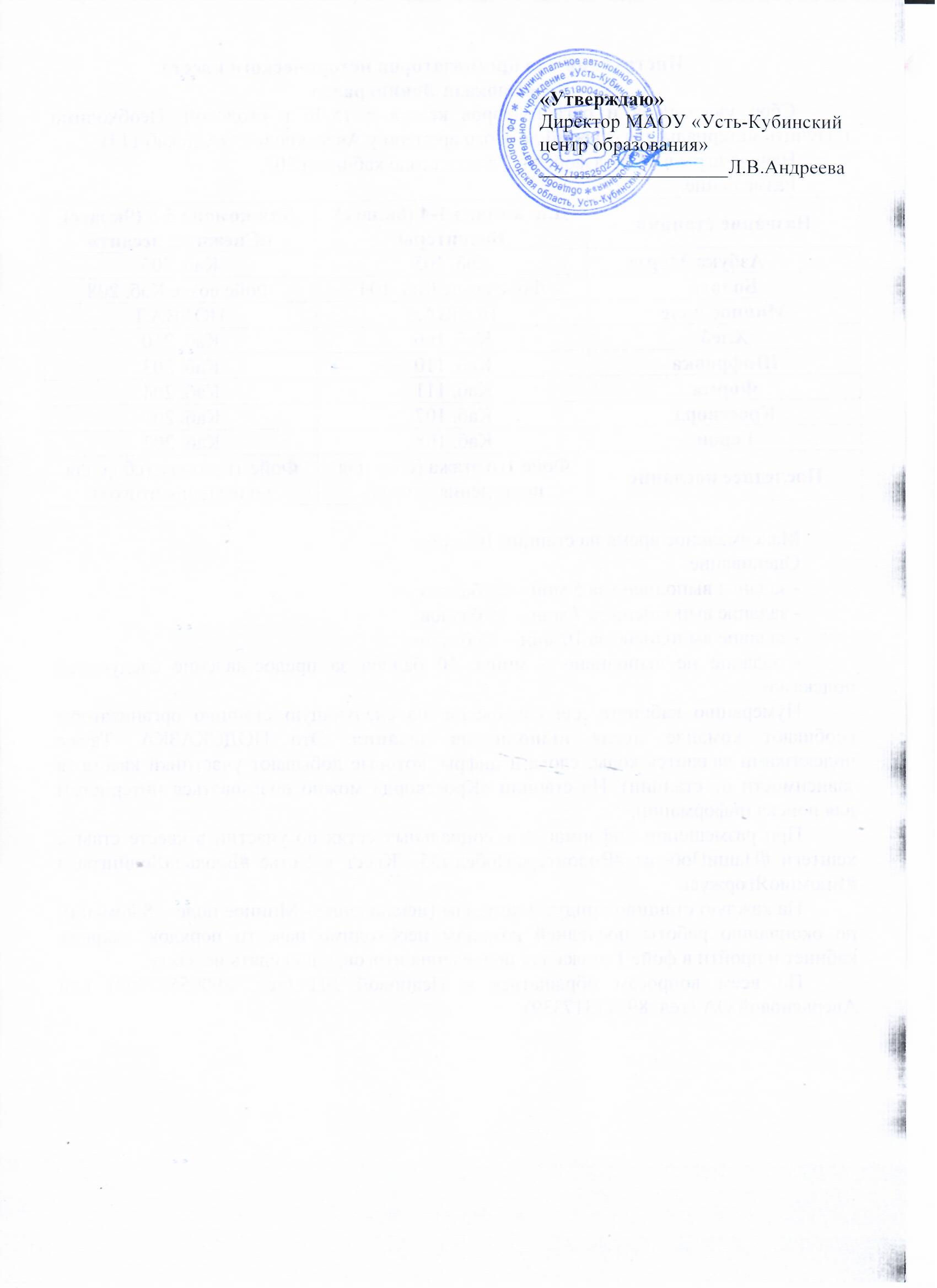 УчительСтепанова Людмила НиколаевнаКатегорияВысшаяКласс11аВсегочасов в год34Всегочасов в неделю1№п.п.Название раздела(блока)Кол-во часов на изучение раздела (блока)Из них кол-во часов, отведенных на практическую часть и контроль (тип, вид контроля)№п.п.Название раздела(блока)Кол-во часов на изучение раздела (блока)Текущий контроль Проверочная работа 1.Раздел 1.  Язык и культура1212.Раздел 2.  Культура речи1213.Раздел 3. Речь. Речевая деятельность. Текст 101ИТОГО:ИТОГО:343№урокаТема урокаТип урокаФорма контроляДатапроведенияДатапроведения№урокаТема урокаТип урокаФорма контроляпо планупо фактуРусский язык как зеркало национальной культуры и истории народа.КомбинированныйТекущий1 неделя07.09Ключевые слова (концепты) русской культуры, их национально-историческая значимость.КомбинированныйТекущий2 неделя14.09Образ человека в языке: слова-концепты «дух» и «душа».КомбинированныйТекущий3 неделя21.09.Ключевые слова, обозначающие мир русской природы; религиозные представления.КомбинированныйТекущий4 неделя28.09.Крылатые слова и выражения в русском языке.КомбинированныйТекущий5 неделя05.10О происхождении фразеологизмов. Источники фразеологизмов. Д.З.: п. 49, ​упр.170(у), упр.172(п)КомбинированныйТекущий6 неделя09.11Развитие русского языка как объективный процесс.КомбинированныйТекущий7 неделя16.11.Основные тенденции развития современного русского языка.КомбинированныйТекущий8 неделя16.11.Новые иноязычные заимствования в современном русском языке.КомбинированныйТекущий9 неделя16.11.Словообразовательные неологизмы в современном русском языке.КомбинированныйТекущий10 неделя23.11Переосмысление значений слов в современном русском языке.КомбинированныйТекущий11неделя23.11Проверочная работа. Представление проектов, результатов исследовательской работы.КомбинированныйТекущий12 неделя23.11Культура речи (12 ч)Культура речи (12 ч)Культура речи (12 ч)Культура речи (12 ч)Культура речи (12 ч)Культура речи (12 ч)Основные орфоэпические нормы современного русского литературного языка.КомбинированныйТекущий13 неделя30.11Активные процессы в области произношения и ударения. Современные орфоэпические словари.КомбинированныйТекущий14 неделя7.12Основные лексические нормы современного русского литературного языка.КомбинированныйТекущий15 неделя14.12Типичные ошибки‚ связанные с нарушением лексической сочетаемости.КомбинированныйТекущий16 неделя21.12Речевая избыточность и точность. Тавтология. Плеоназм. Современные толковые словари.КомбинированныйТекущий17 неделя28.12Основные грамматические нормы современного русского литературного языка.КомбинированныйТекущий18 неделя11.01.Правильное построение словосочетаний по типу управления. Нормы употребления предлогов.КомбинированныйТекущий19 неделя18.01Нормы употребления причастных и деепричастных оборотов‚ предложений с косвенной речью.КомбинированныйТекущий20 неделя25.01Типичные ошибки в построении сложных предложений. КомбинированныйТекущий21 неделя01.02.21Речевой этикет. Этикетное речевое поведение в ситуациях делового общения.КомбинированныйТекущий22 неделяЭтика и этикет в электронной среде общения.КомбинированныйТекущий23 неделяПроверочная работа. Представление проектов, результатов исследовательской работы.КомбинированныйТекущий24 неделяРечь. Речевая деятельность. Текст (10 ч)Речь. Речевая деятельность. Текст (10 ч)Речь. Речевая деятельность. Текст (10 ч)Речь. Речевая деятельность. Текст (10 ч)Речь. Речевая деятельность. Текст (10 ч)Речь. Речевая деятельность. Текст (10 ч)Русский язык в Интернете. Правила информационной безопасности при общении в социальных сетях.КомбинированныйТекущий25 неделяВиды преобразования текстов: аннотация, конспект. КомбинированныйТекущий26 неделяИспользование графиков, диаграмм, схем для представления информации.КомбинированныйТекущий27 неделяФункциональные разновидности языка. Разговорная речь. Анекдот, шутка.КомбинированныйТекущий28 неделяОфициально-деловой стиль. Деловое письмо, его структурные элементы и языковые особенности.КомбинированныйТекущий29 неделяУчебно-научный стиль. Доклад, сообщение.КомбинированныйТекущий30 неделяПромежуточная аттестация. Представление проектов, результатов исследовательской работы.КомбинированныйТекущий31 неделяПублицистический стиль. Проблемный очерк.КомбинированныйТекущий32 неделяЯзык художественной литературы. Диалогичность в художественном произведении. КомбинированныйТекущий33 неделяТекст и интертекст. Афоризмы. Прецедентные тексты.КомбинированныйТекущий34 неделя№ урокаТемаКоличество часовКоличество часовПричина корректировкиСпособ корректировки№ урокаТемаПо плануданоПричина корректировкиСпособ корректировки